  UNIVERSIDADE DE ÉVORA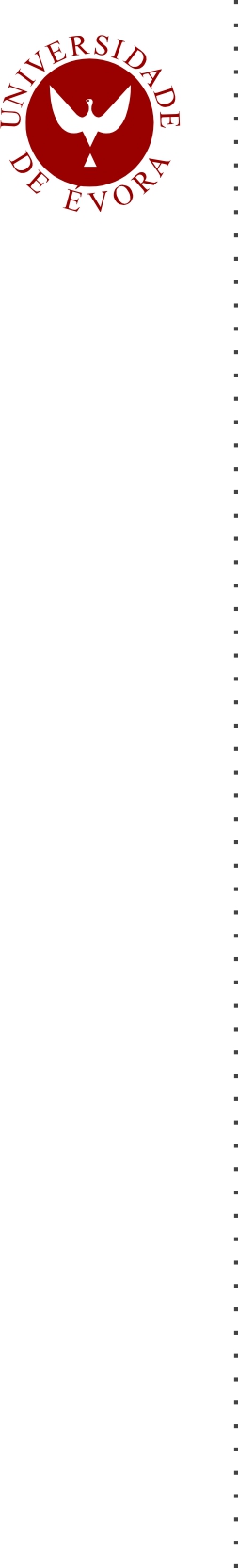   ESCOLA DE CIÊNCIAS SOCIAIS  DEPARTAMENTOS DE GESTÃO Caracterización de sistemas de producción y estrategias de comercialización de las explotaciones de cerdo ibérico de Extremadura (España)   Ángel Felipe Pulido Moreno  Orientação: Maria Raquel Lucas, Paula Gaspar García Mestrado em Gestão da Qualidade e Marketing Agroalimentar Dissertação   Évora, 2013  